Competive Event Flow Charts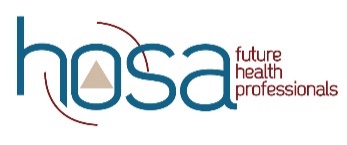 ILC 2018Event flow charts are designed to help competitive events run on time, using a clock.   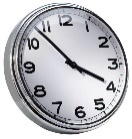 When flow charts are provided, event personnel will use a clock to coordinate the time for movement from one part of the event to the next.Before the event begins, event personnel should synchronize their watches as needed, or use the clock on their cell phones.CELL PHONE “heads up” – If personnel plan to use their cell phones to assure the event is timed correctly, they should tell competitors about this during the event orientation, and remind competitors that competitors may NOT use cell phones FOR ANY REASON during the event.  The phone should be placed on airplane mode to avoid disruptions.  Competitors should have access to the flow chart, and should be told their starting/stopping time.If a break is needed or the time is off, event personnel may choose to skip an entire row of times on the flow chart to get back on time.Round Two events that use a flow chart include:Creative Problem SolvingForensic Medicine Parliamentary Procedure Public Health When a flow chart is NOT provided, the event is generally timed with a stopwatch.Space is provided on the Flow Chart to write in the competitor/team number or name.Competitors should be encouraged to keep track of their own time by using their own watch or stopwatch as desired.IT IS OF UPMOST IMPORTANCE THAT THE FLOW SHEETS BE FILLED OUT COMPLETELY!  IMPORTANT DATA WILL BE OBTAINED FROM COMPLETED FORMS.Public Health Secondary Flow Chart – Round 2Friday June 29 - 8:45 – 11:30 a.m. CC – D166Note – Postsecondary Collegiate and Middle School will NOT use a flow chart.  They will have their own rooms (CC-D164 & D165) for set-up and then their presentation.  As soon as set-up is complete, these teams should begin their event.  They will be timed with a stopwatch at 20 minute intervals max.- 5 minutes to setup- 10 minute presentation- 3 minutes allowed in guidelines to clean up – here they have 9 minutes to clean up before next team is coming in to set up.- 12 minute presentation intervals; SS Judges are moving back and forth between Dallas Convention Center rooms D161 & D163.Prep TimeCC – D161                       Team #Prep TimeCC – D163                    Team #Presentation TimeSecondary 1    8:40 am1     8:45 am2   8:52 am2     8:57 am3    9:04 am3     9:09 am4   9:16 am4     9:21 am5    9:28 am5     9:33 am6    9:40 am6     9:45 am7    9:52 am7     9:57 am8    10:04 am8     10:09 am9    10:16 am9     10:21 am10  10:28 am10   10:33 am11  10:40 am11   10:45 am12   10:52 am12   10:57 am13   11:04 am13   11:09 am14   11:16 am14   11:21 am